اللجنة الدائمة المعنية بحق المؤلف والحقوق المجاورةالدورة السادسة والعشرونجنيف، من 16 إلى 20 ديسمبر 2013اعتماد بعض المنظمات غير الحكوميةمن إعداد الأمانةترد في مرفقات هذه الوثيقة قائمة ببعض المنظمات غير الحكومية التي التمست الحصول على صفة المراقب في دورات اللجنة الدائمة المعنية بحق المؤلف والحقوق المجاورة (لجنة حق المؤلف) عملا بالنظام الداخلي للجنة (انظر الفقرة 10 من الوثيقة SCCR/1/2).إن لجنة حق المؤلف مدعوة إلى الموافقة على أن تكون المنظمات غير الحكومية المشار إليها في مرفقات هذه الوثيقة ممثلة في دورات اللجنة.[تلي ذلك المرفقات]المنظمات غير الحكومية التي التمست أن تكون ممثلة في دورات اللجنة الدائمة المعنية بحق المؤلف والحقوق المجاورة (لجنة حق المؤلف)مجلس اسكتلندا للمحفوظات (SCA)تأسس مجلس اسكتلندا للمحفوظات (SCA) عام 2002 وهو هيئة معنية بتقديم المشورة وتطوير خدمات إدارة المحفوظات والسجلات في اسكتلندا. والمجلس نشط بالأساس في المملكة المتحدة ويرمي إلى بناء شراكات وطنية ودولية وتقديم المشورة الاستراتيجية وخدمات البحث، وينفذ مشروعات تشمل مشاركة أصحاب المصلحة، والتعليم، وتحسين الجودة. ومن أبرز أهداف المجلس ما يلي: تعزيز فعالية وكفاءة خدمات إدارة المحفوظات والسجلات ودعمها في جميع أنحاء اسكتلندا؛ والمضي قدما في جمع المعلومات وصونها وحفظها وتعزيز الثقافة والتراث؛ وتوفير حملات التوعية والتدريب وإذكاء الفهم ووعي مسؤول في مجال جمع المعلومات وصونها وحفظها في المدارس وفي المجتمعات المحلية وفي أوساط المهنيين وتحسين تلك الخدمات؛ وإتاحة فرص أكبر للعموم للنفاذ إلى المحفوظات واستخدامها؛ وبحث الوقع الاجتماعي والاقتصادي لخدمات إدارة المحفوظات والسجلات وتقييم ذلك الوقع؛ والعمل في شراكات وعبر شبكات لتحقيق تلك الأهداف وتشجيع مشاركة كل من المهنيين والمتطوعين لتحقيق ذلك. ومجلس اسكتلندا للمحفوظات شديد الاهتمام بالمناقشات حول التقييدات والاستثناءات لفائدة المكتبات ودور المحفوظات.معلومات الاتصال الكاملة:Irene O’BrienChair General Register House (Room 21) 2 Princes Street Edinburgh Scotland EH1 3YYPhone:  +44(0)131 535 1362 Email:  b.bennett@scottisharchives.org.uk Web site:  www.scottisharchives.org.uk[يلي ذلك المرفق الثاني]منظمة المادة 19منظمة المادة 19 هي منظمة دولية لحقوق الإنسان تدعم حرية التعبير وحرية الحصول على المعلومات على الصعيد الدولي. وتأسست المنظمة عام 1987 واسمها مقتبس من اسم المادة 19 من الإعلان العالمي لحقوق الإنسان. وترمي منظمة المادة 19 إلى الدفاع عن حرية التعبير وتعزيزها على مستوى الهياكل والسياسات وعلى المستوى الوطني والدولي وذلك من خلال العمل والتعاون مع المنظمات الشعبية والسلطات الوطنية والمحلية. ولديها مكتب دولي في لندن ومكاتب إقليمية في بنغلاديش والبرازيل وكينيا والمكسيك والسنغال وتونس، وتتعاون أيضا مع 50 شريكا عبر أنحاء العالم. ومهمة المنظمة تعزيزُ حقّي حرية التعبير والحصول على المعلومات والأفكار مجانا وحمايتهما وتطويريهما وإنفاذهما من أجل النهوض بالعدالة الاجتماعية على الصعيد العالمي وتمكين الأفراد من القيام باختيارات مستقلة. وترصد المنظمة التطورات التشريعية والقانونية التي تنطوي على حقوق الملكية الفكرية، وترخيص المعلومات الرقمية، ووقع تلك التطورات على الحق في حرية التعبير والحقوق الأساسية الأخرى. وسيمكّن الحصول على صفة مراقب في الويبو المنظمة من ضمان وضع الحق في حرية التعبير والحق في الحصول على المعلومات في محور التطوير والتوحيد التدريجيّين لقوانين الملكية الفكرية ومعاييرها وممارساتها في الدول الأعضاء في الويبو.معلومات الاتصال الكاملة:Agnès CallamardExecutive Director Free Word Centre60 Farringdon RoadLondonEC1R 3GAUnited KingdomPhone:  +44 20 7324 2500Fax:  +44 20 7490 0566Email:  info@article19.orgWeb site:  www.article19.org[يلي ذلك المرفق الثالث]اتحاد هيئات البث الأيبيرية الأمريكية من أجل الملكية الفكرية (ARIPI)تأسس اتحاد هيئات البث الأيبيرية الأمريكية من أجل الملكية الفكرية (ARIPI) عام 2012 من قبل مجموعة متنوعة من هيئات البث في الإقليم الإيبيري الأمريكي. وتعزز تلك الهيئات حماية أفضل لإشاراتها المنقولة وما تحمله من مضمون من الاستخدام غير المرخص في ظل التطورات التي تشهدها الحقبة الرقمية. ويرمي الاتحاد إلى تحقيق أهداف منها: الدفاع عن حقوق هيئات البث، وإذكاء الوعي بأهمية البث كحق من حقوق الملكية الفكرية، وإبراز الآثار السلبية المختلفة للاستخدام غير المرخص للإشارات والمضمون، والعمل على وضع إطار قانوني مناسب من الناحية التكنولوجية من أجل الحماية الفعالة من القرصنة في المحيط الرقمي، وتسهيل التعاون مع القطاعين العام والخاص وحثهما على بذل الجهود. ومن أبرز الأنشطة التي يود أن يقوم بها الاتحاد المشاركة في دورات اللجنة وتنظيم تظاهرات متصلة بحقوق الملكية الفكرية لهيئات البث.معلومات الاتصال الكاملة:Gerardo Muñoz de Cote AmescuaAlianza de Radiodifusores Iberoamericanos para la Propiedad Intelectual (ARIPI)Av. Vasco de Quiroga, N° 200Colonia Santa Fe Zedec01210Districto Federal, MéxicoPhone:  +525 552 612 594Fax:  +525 552 612 300Email: gmunozdecote@televisa.com.mx[يلي ذلك المرفق الرابع]مؤسسة كاريزمامؤسسة كاريزما مؤسسة كولومبية غير ربحية تأسست عام 2003 ومهمتها دعم نشر تكنولوجيا المعلومات والاتصالات واستخدامها استخدامها جيدا في المجتمع الكولومبي. وتتعاون المؤسسة مع المؤسسات التعليمية عبر تقديم محتويات ودعامات لاستخدام تكنولوجيا المعلومات والاتصالات في مناهج التعليم. وتشارك المؤسسة في مشروعات الابتكار الاجتماعي المتعلقة بتكنولوجيا المعلومات والاتصالات، وبذلك فهي بمثابة جسر إلى حقوق الإنسان في المحيط الرقمي. وعملت مؤسسة كاريزما في السنوات الماضية على إصلاح حق المؤلف والسياسات العامة. وللمؤسسة فريقا عمل، واحدٌ معني بالابتكار الاجتماعي والتكنولوجيا وآخر معني بالقانون والإنترنت والمجتمع.معلومات الاتصال الكاملة:Hector BoteroGeneral DirectorKarisma FoundationCalle 57# 10-24, Oficina 402Bogotá, DC, ColombiaPhone:  +57 1 2353872Email:  carobotero@carisma.org.co[يلي ذلك المرفق الخامس]مؤسسة دايريكتيفي (Directv)دايريكتيفي هي مؤسسة للخدمات التلفزية الرقمية تقدم اشتراكات في القنوات التلفزية، والإنترنت، وخدمات الأمن في المنازل. وتتألف من وحدتين أساسيتين وهما: Directv US ومقرها الرئيسي في كاليفورنيا في الولايات المتحدة، و Directv Latin America ومقرها الرئيسي في نيويورك ولها فروع في الأرجنتين وأوروغواي وشيلي وبيرو وإكوادور وكولومبيا وفنزويلا وترينيداد وتوباغو وبربادوس وأروبا وكيوراسو والمكسيك والبرازيل. والمؤسسة مهتمة على وجه الخصوص بموضوعات حق المؤلف مثل حماية إشارات البث وإجراءات الحماية التقنية والمسائل الأخرى المتعلقة بمكافحة القرصنة.معلومات الاتصال الكاملة:Michael WhiteChairman, President and CEO for DIRECTV 2230 E. Imperial Hwy.EI Segundo,CA.90245Phone: +1 212 205 0753 I 310-964-5000Fax: +1 212-205-0966Email: cpaschoal@directvla.comWeb site: www.directv.com[نهاية المرفق الخامس والوثيقة]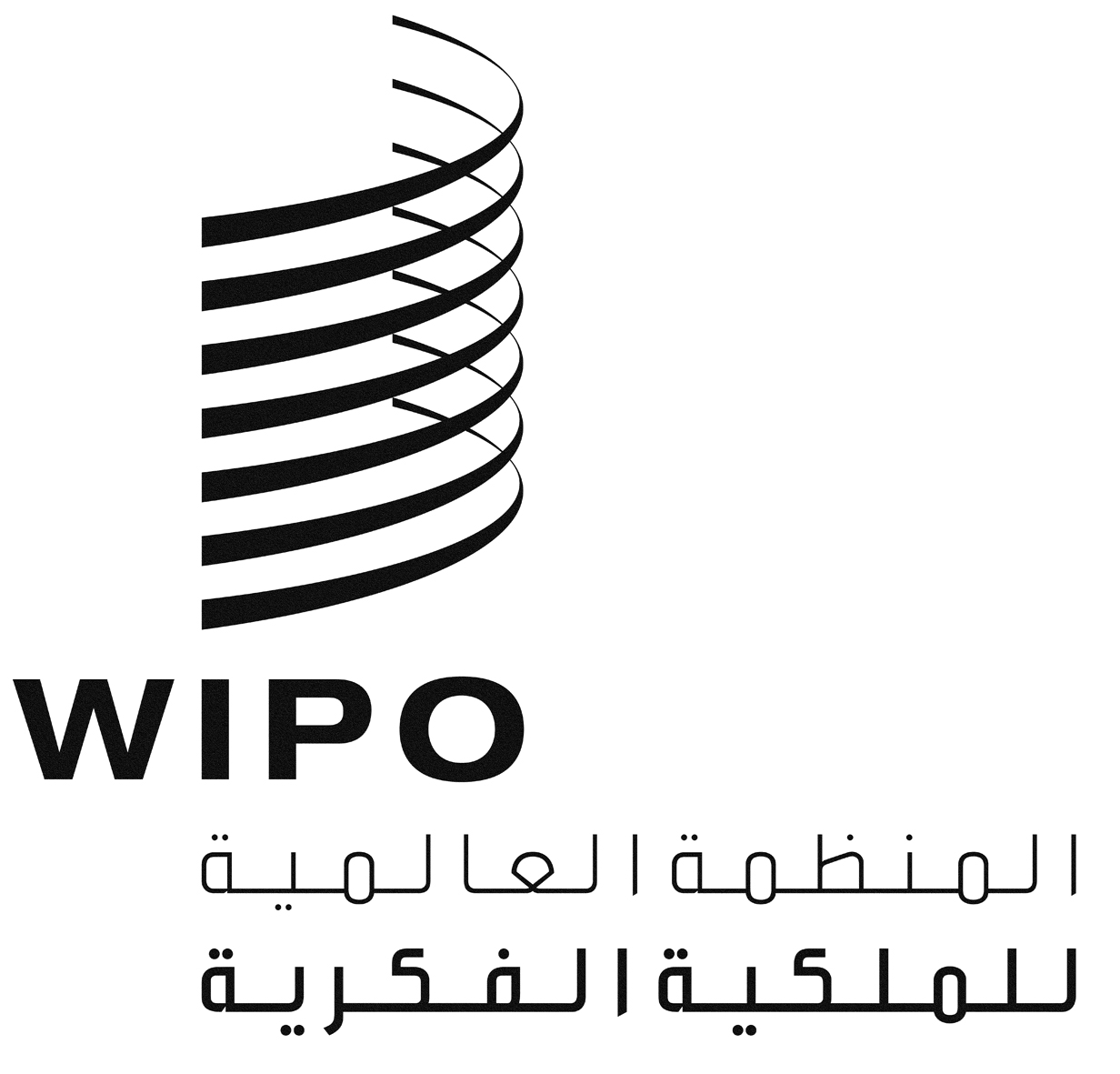 ASCCR/26/2SCCR/26/2SCCR/26/2الأصل: بالإنكليزيةالأصل: بالإنكليزيةالأصل: بالإنكليزيةالتاريخ: 6 ديسمبر 2013التاريخ: 6 ديسمبر 2013التاريخ: 6 ديسمبر 2013